 U14 – LB p. 58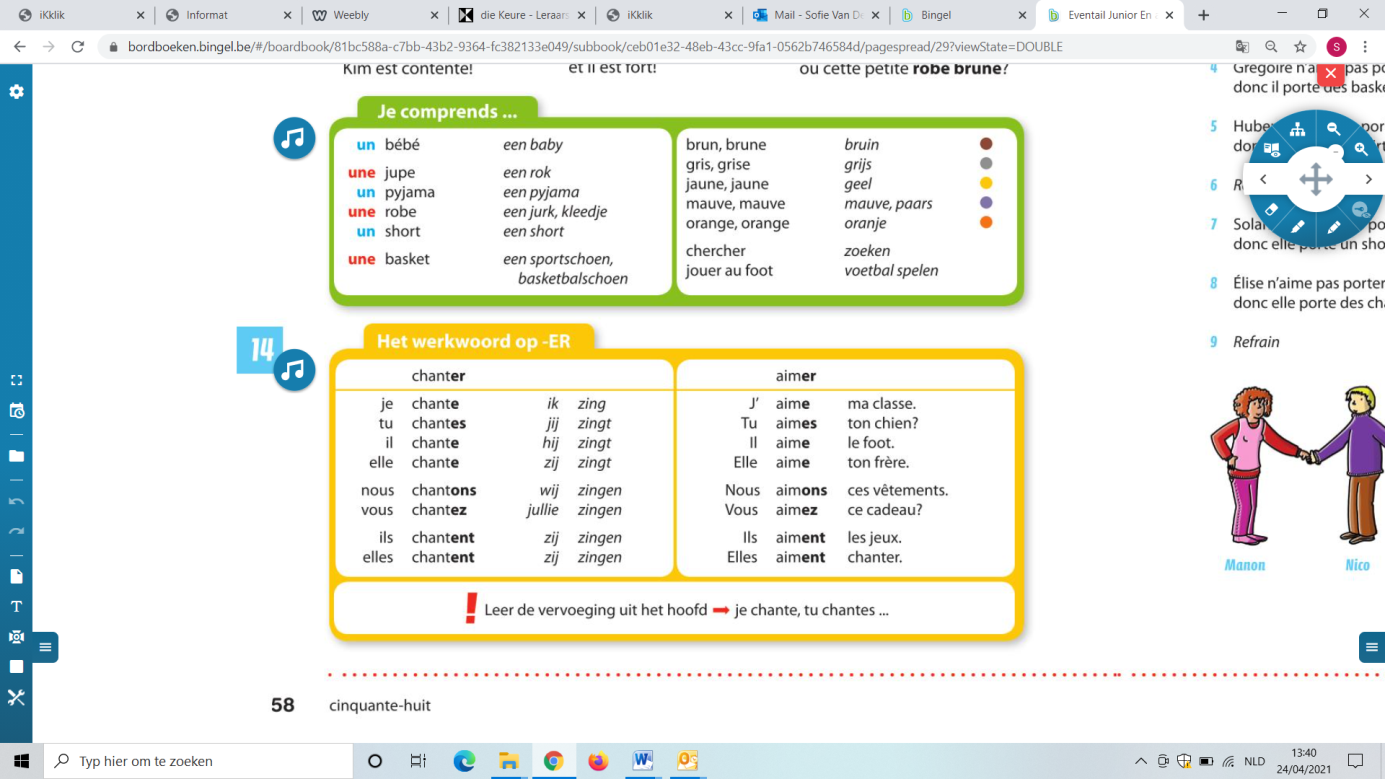 